Fiche 5. Cycle 2.Exercice 3.Quelle image va avec l’image 1 ? Coche la bonne case. Image 1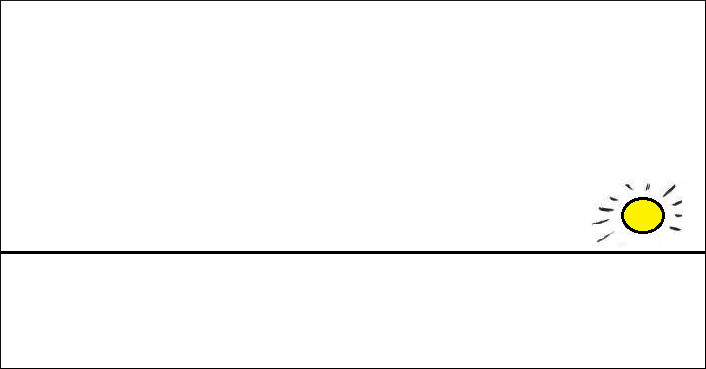  Image A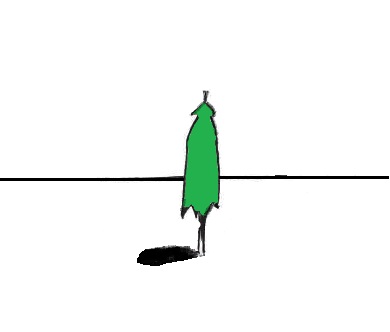  Image B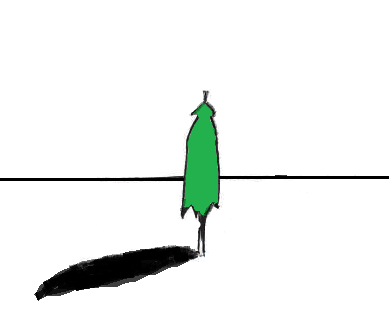 Quelle image va avec l’image 2 ? Coche la bonne case. Image 2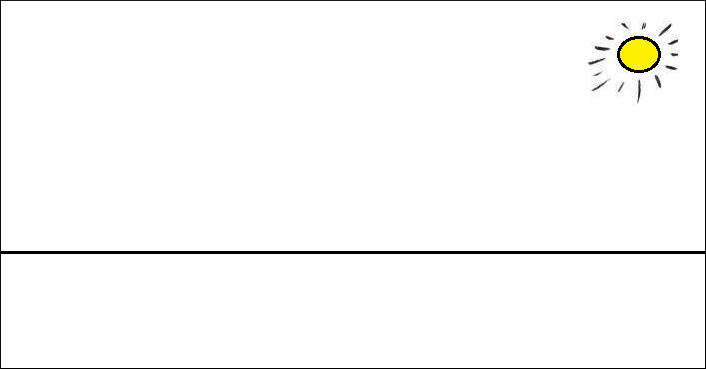  Image A Image B